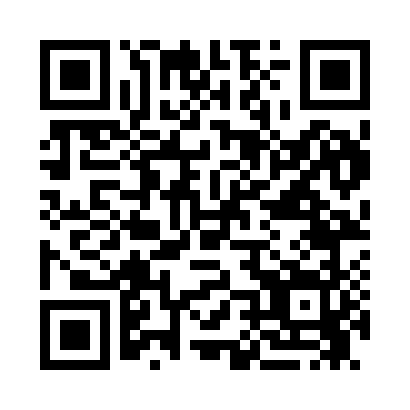 Prayer times for Banyard, Arkansas, USAMon 1 Jul 2024 - Wed 31 Jul 2024High Latitude Method: Angle Based RulePrayer Calculation Method: Islamic Society of North AmericaAsar Calculation Method: ShafiPrayer times provided by https://www.salahtimes.comDateDayFajrSunriseDhuhrAsrMaghribIsha1Mon4:386:051:215:108:3710:042Tue4:386:051:215:108:3710:043Wed4:396:061:215:108:3710:034Thu4:406:061:215:118:3610:035Fri4:406:071:225:118:3610:036Sat4:416:071:225:118:3610:027Sun4:426:081:225:118:3610:028Mon4:426:081:225:118:3610:019Tue4:436:091:225:118:3510:0110Wed4:446:101:225:118:3510:0011Thu4:456:101:225:118:3510:0012Fri4:466:111:235:118:349:5913Sat4:466:111:235:118:349:5914Sun4:476:121:235:128:339:5815Mon4:486:131:235:128:339:5716Tue4:496:131:235:128:329:5617Wed4:506:141:235:128:329:5618Thu4:516:151:235:128:319:5519Fri4:526:151:235:128:319:5420Sat4:536:161:235:128:309:5321Sun4:546:171:235:118:299:5222Mon4:556:181:235:118:299:5123Tue4:566:181:235:118:289:5024Wed4:576:191:235:118:279:4925Thu4:586:201:235:118:279:4826Fri4:596:211:235:118:269:4727Sat5:006:211:235:118:259:4628Sun5:016:221:235:118:249:4529Mon5:026:231:235:118:239:4430Tue5:036:241:235:108:229:4331Wed5:046:241:235:108:229:42